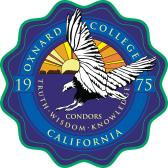 Oxnard CollegeCURRICULUM COMMITTEEACTIONCall to Order & WelcomeAdoption of AgendaApproval of the December 13, 2017 MinutesSecond Reading – Career & Technical EducationBUS R122 (SAM code change), FT R090Liberal StudiesASL R103 (SAM code change), ASL R104 (SAM code change), IDS R102 (TOP code change), POLS R100, POLS R101, POLS R102, POLS R104, POLS R108, POLS R120Library, Transitional Studies, Health, Athletics, PE	noneMath/ScienceESRM R100 (SAM code change only), MST R178 (TOP code change only)Student DevelopmentnoneFirst Reading – Career & Technical EducationADS R131, DMS R120BLiberal Studies - MUS R109 Library, Transitional Studies, Health, Athletics, PE - 	none	Math/Science- CHEM R199, ENGR R130, MATH R005, MATH R015, MATH R098F, MATH R098GStudent Development- noneDistance Learning Approval – ADS R131/PSY R131, ANAT R101, DH R001, DMS R120B, MUS R109, POLS R120Requisite ApprovalPrerequisites/Corequisites – CHEM R199, DMS R120B, ENGR R130, FT R090, MATH R005, MATH R015, MATH R098F, MATH R098GAdvisories –  none Deletions/Inactivations – noneGeneral Education Approvals: ART R140 Multicultural Children’s Art for area C1 Fine/Performing ArtsBRS R100/ANTH R119 Intro. to Border Studies for area B2 Social & Behavioral Science & area F Ethnic/Gender StudiesEMT R079 Emergency Medical Responder for E1 Health EducationENGL R125 Children’s Literature for area C2 HumanitiesENGL R128 Adv. Composition & Critical Thinking Through Non-Fiction for area D2 MUS R130 Understanding Music & Dance for Elementary Education for area C1 Fine/Performing Arts   X. 	Consent Agenda – 	1.) Allow for Credit by Exam: AB R001, AB R005A, ACCT R101, 	BUS R100, FTVE R1202.) Addition of CHEM R110 to AS-T in Public Health Science now that it has been approved for C-ID CHEM 1013.) Change of TOP code for MUS R140 from 0614.00 Digital Media to 1005.00 Commercial Music. 4.) Change approved/active course GEOL R110 to GEOL R114and GEOL R110L to R114L (because 110 was used previously) 5.) Change approved experimental course number from CNIT R198B to CNIT R198C INFORMATION/DISCUSSIONThe following courses that were approved by the Curriculum Committee in fall were found to have been assigned courses numbers that had been used previously so they have been assigned new course numbers prior to submission to the CCCCO:PE R115 has been changed to PE R111PE R118 has been changed to PE R112Curriculum updates/reminders: R199s (can’t be variable lecture & variable lab), Differences between 89s/189s & 98/198, Active/effective term vs. term the course will be offered Reminder to include honors/co-listed courses in pre/coreqs. -Shannon Davis/Laura Anderson Curriculum Timeline updates: Next agenda (2/28) is last agenda this semester for new/revised courses that meet criteria.  – Shannon DavisCurricUNET/CourseLeaf  Updates – Shannon DavisArticulation report – Shannon DavisHigh School Articulation report – Christina TafoyaDistance Education Committee report – Shannon NewbyGE Committee report – Shannon DavisDTRW-I Committee report – Shannon DavisStrategic Planning Steering Committee reportNew BusinessPublic CommentAdjournmentNext meeting is February 28, 2018